Прототип задания 8 (№ 132773)1. Два острых угла прямоугольного треугольника относятся как 4:5. Найдите больший острый угол. Ответ дайте в градусах.2. Разность углов, прилежащих к одной стороне параллелограмма, равна . Найдите меньший угол параллелограмма. Ответ дайте в градусах.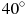 3. Один угол параллелограмма в два раза больше другого. Найдите меньший угол. Ответ дайте в градусах.4. Сумма двух углов равнобедренной трапеции равна . Найдите больший угол трапеции. Ответ дайте в градусах.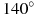 5.   Сумма двух углов равнобедренной трапеции равна . 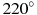 Найдите меньший угол трапеции.  Ответ дайте в градусах.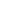 